"Формирование основ здорового образа жизни и безопасности  жизнедеятельности детей дошкольного возраста"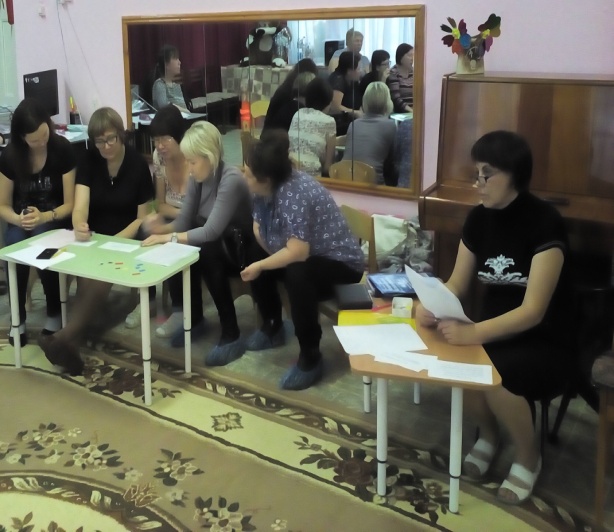 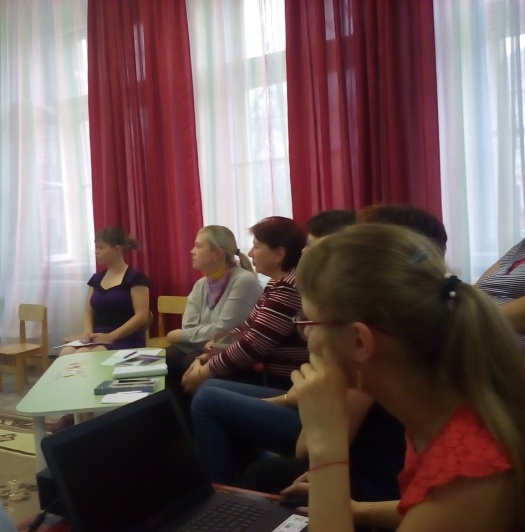 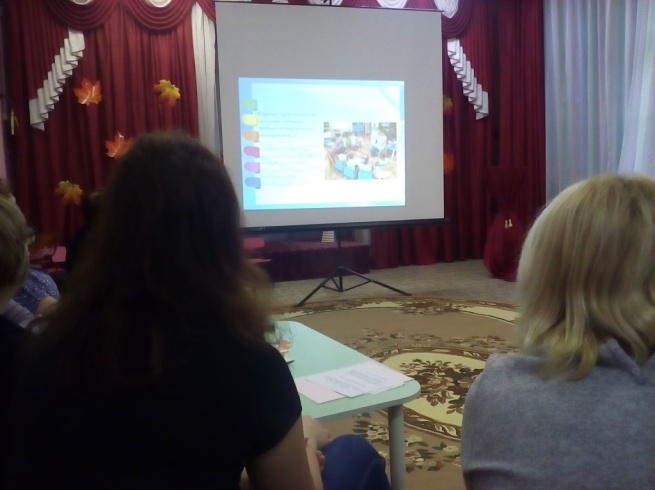 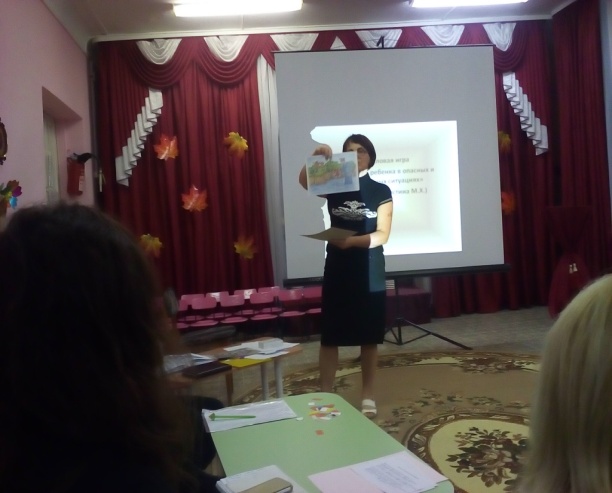 